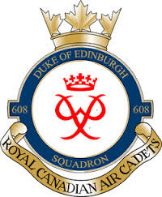 SEPTEMBER 2018 NEWSLETTERDear Cadets, Parents, and Guardians;Welcome back Dukes! We look forward to an exciting and busy training year.In addition to our regular Wednesday Parade Nights, the following September dates are noteworthy:Wednesday, 05 September 2018Welcome Back/Admin Night – Cadets are to bring $60 for OPC Tickets and any uniform parts for exchangeWednesday, 12 September 2018CO’s Parade Saturday, 15 September 2018 GLIDING – CFD Mountain View (Morning Shift 0830hrs or Afternoon Shift 1230hrs)Sunday, 16 September 2018Battle of Britain Church Parade – Centennial Free Methodist ChurchAny Cadets wishing to participate for Flag Party dutiesFriday, 28 September (1500hrs – 1900hrs) and Saturday, 29 September 2018 (0830hrs – 1700hrs)TAGGING – NOTE: This is a required activity. Only those Cadets who Tag will be permitted to attend the March Break Trip.CO’s Parades will be on the first Wednesday of each month (with the exception of September) and Sports Nights will be on the last Wednesday of each month. Band and team practices will continue to be held at the Armouries on Friday evenings and Ground School will take place every Monday evening.Please do not hesitate to contact us with any questions or concerns.  Sincerely,Capt Cynthia RussellCommanding Officer608 Duke of Edinburgh RCACS